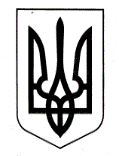 УКРАЇНАХАРКІВСЬКА ОБЛАСНА ДЕРЖАВНА АДМІНІСТРАЦІЯДЕПАРТАМЕНТ НАУКИ І ОСВІТИ НАКАЗПро проведення атестаційної експертизи навчальних закладів Харківської областів травні-червні 2015 року Відповідно до законів України «Про освіту», «Про загальну середню освіту», Порядку державної атестації дошкільних, загальноосвітніх,  позашкільних навчальних закладів, затвердженого наказом Міністерства освіти і науки України від 30.01.2015 № 67, зареєстрованим у Міністерстві юстиції України 14.02.2015 за № 173/26618, на виконання наказу Головного управління освіти і науки Харківської обласної державної адміністрації від 13.01.2009 № 3 «Про організацію державної атестації навчальних закладів Харківської області», з метою забезпечення державного контролю за діяльністю навчальних закладів та планового проведення державної атестації, керуючись статтею 6 Закону України «Про місцеві державні адміністрації» НАКАЗУЮ:1. Провести атестаційну експертизу навчальних закладів:  1.1. Комунальний заклад «Нововодолазький навчально-виховний комплекс» Харківської обласної ради.З 12.05.2015 по 01.06.20151.2. Комунальний заклад «Харківський центр дослідницько-експериментальної діяльності «Будинок учителя» Харківської обласної ради.З 19.05.2015 по 08.06.20151.3. Харківський приватний дошкільний навчальний заклад «Солнишко».З 02.06.2015 по 22.06.201522. Затвердити склад експертних комісій для проведення атестаційної експертизи навчальних закладів (додаються).3. Експертним комісіям (Байназарова О.О.):3.1. Підготувати та подати на затвердження директору Департаменту науки і освіти Харківської обласної державної адміністрації робочі програми атестаційної експертизи навчальних закладів.До 12.04.20143.2. Здійснити атестаційну експертизу навчальних закладів, узагальнити матеріали для складання аргументованого висновку атестаційної експертизи.  Відповідно до затвердженої програми3.3. Подати аргументовані висновки атестаційної експертизи з вмотивованими рекомендаціями до Департаменту науки і освіти Харківської обласної державної адміністрації та навчального закладу.Після завершення атестаційної експертизи4. Директорам навчальних закладів, що проходять державну атестацію:4.1. Забезпечити належні умови для роботи експертної комісії під час проведення атестаційної експертизи закладу.Відповідно до затвердженої програми5. Контроль за виконанням наказу залишаю за собою.Директор Департаменту                                                                    А.В. Бабічев3ЗАТВЕРДЖЕНОНаказ директора Департаментунауки і освіти Харківськоїобласної державної адміністрації08.04.2015 № 166Склад атестаційної комісіїдля проведення атестаційної експертизиКЗ «Нововодолазький навчально-виховний комплекс» Харківської обласної радиДиректор Департаменту                                                                     А.В. Бабічев4ЗАТВЕРДЖЕНОНаказ директора Департаментунауки і освіти Харківськоїобласної державної адміністрації08.04.2015 № 166Склад атестаційної комісіїдля проведення атестаційної експертизи КЗ «Харківський центр дослідницько-експериментальної діяльності «Будинок учителя» Харківської обласної радиДиректор Департаменту                                                                  А.В. Бабічев5ЗАТВЕРДЖЕНОНаказ директора Департаментунауки і освіти Харківськоїобласної державної адміністрації08.04.2015 № 166Склад атестаційної комісіїдля проведення атестаційної експертизи Харківського приватного дошкільного навчального закладу «Солнишко» Директор Департаменту                                                                  А.В. Бабічев08.04.2015Харків№ 166Голова атестаційної комісії:Байназарова Олена Олександрівназаступник начальника управління освіти і науки Департаменту науки і освіти Харківської обласної державної адміністраціїЧлени атестаційної комісії:Говсієвич Ірина Вікторівнаголовний спеціаліст сектору дошкільної та корекційної освіти управління освіти і науки Департаменту науки і освіти Харківської обласної державної адміністраціїДригайлоСвітлана Олександрівнаначальник управління ресурсного забезпеченняЄфімоваТетяна Борисівнаголовний спеціаліст відділу санітарного нагляду управління організації держсанепіднагляду Головного управління Держсанепідслужби у Харківській області (за згодою)Кононенко Олена Євгенівнаначальник відділу нормативності та якості освіти управління освіти і науки Департаменту науки і освіти Харківської обласної державної адміністраціїРуднєва Світлана Михайлівнаголовний спеціаліст сектору дошкільної та корекційної освіти управління освіти і науки Департаменту науки і освіти Харківської обласної державної адміністраціїСтарченкоОльга Василівнаначальник служби охорони праці, пожежної і радіаційної безпеки та безпеки життєдіяльності Департаменту науки і освіти Харківської обласної державної адміністраціїСчастна Ірина Олексіївназавідувач сектору дошкільної та корекційної освіти управління освіти і науки Департаменту науки і освіти Харківської обласної державної адміністраціїФедуноваОлена Володимирівнаголовний спеціаліст сектору дошкільної та корекційної освіти управління освіти і науки Департаменту науки і освіти Харківської обласної державної адміністраціїКоваленко Олександр Володимировиччлен ради керівників загальноосвітніх навчальних закладів області, директор Нововодолазького ліцею Нововодолазької районної ради харківської областіКущевська Марина Анатоліївначлен ради завдувачів ДНЗ, завдувач дошкільного навчальний заклад (дитячий садок) Навчального центру Оперативно-рятувальної служби цивільного захисту населення МНС УкраїниЦяцькаІрина Миколаївнаголова районного комітету профспілки працівників освіти і науки України Головенко Олександр Григоровичголова батьківського комітету КЗ «Нововодолазький навчально-виховний комплекс» Харківської обласної радиГолова атестаційної комісії:Байназарова Олена Олександрівназаступник начальника управління освіти і науки Департаменту науки і освіти Харківської обласної державної адміністраціїЧлени експертної комісії:ДригайлоСвітлана Олександрівнаначальник управління ресурсного забезпеченняЄфімоваТетяна Борисівнаголовний спеціаліст відділу санітарного нагляду управління організації держсанепіднагляду Головного управління Держсанепідслужби у Харківській області (за згодою)Кононенко Олена Євгенівнаначальник відділу нормативності та якості освіти управління освіти і науки Департаменту науки і освіти Харківської обласної державної адміністраціїСтарченкоОльга Василівнаначальник служби охорони праці, пожежної і радіаційної безпеки та безпеки життєдіяльності Департаменту науки і освіти Харківської обласної державної адміністраціїПокроєва Любов Денисівнаректор Комунального вищого навчального закладу «Харківська академія неперервної освіти»Коваленко Вікторія Олександрівнаголовний спеціаліст відділу нормативності та якості освіти управління освіти і науки Департаменту науки і освіти Харківської обласної державної адміністраціїМартинова Наталія Василівнаголова районної профспілкової організації  працівників освіти і науки Київського району м. Харкова (за згодою)Чехачова Лілія Миколаївнаголова обласної ради керівників позашкільних навчальних закладів (за згодою)ПавловськаГанна Володимирівнапредставник батьківського комітету КЗ «Харківський центр дослідницько-експериментальної діяльності «Будинок учителя» Харківської обласної ради (за згодою)Голова атестаційної комісії:Байназарова Олена Олександрівназаступник начальника управління освіти і науки Департаменту науки і освіти Харківської обласної державної адміністраціїЧлени атестаційної комісії:ДригайлоСвітлана Олександрівнаначальник управління ресурсного забезпеченняЄфімоваТетяна Борисівнаголовний спеціаліст відділу санітарного нагляду управління організації держсанепіднагляду Головного управління Держсанепідслужби у Харківській області (за згодою)Кононенко Олена Євгенівнаначальник відділу нормативності та якості освіти управління освіти і науки Департаменту науки і освіти Харківської обласної державної адміністраціїПокроєва Любов Денисівнаректор Комунального вищого навчального закладу «Харківська академія неперервної освіти»РуднєваСвітлана Михайлівнаголовний спеціаліст сектору дошкільної та корекційної освіти управління освіти і науки Департаменту науки і освіти Харківської обласної державної адміністраціїСтарченкоОльга Василівнаначальник служби охорони праці, пожежної і радіаційної безпеки та безпеки життєдіяльності Департаменту науки і освіти Харківської обласної державної адміністраціїНечай Олена Миколаївназавідувач Лщьсоьольський дошкільного навчального закладу (ясла-садок) № 7 «Колосок» Комсомольської селищної ради Зміївського району Харківської області, голова обласної ради завідувачів дошкільних навчальних закладів (за згодою)БондаренкоІрина Миколаївнаголова Комінтернівської районної організації профспілки працівників освіти і науки м. Харкова (за згодою)БойкоГанна Вікторівнапредставник батьківської громадськості Харківського приватного дошкільного навчального закладу «Солнишко»  (за згодою)